ADI: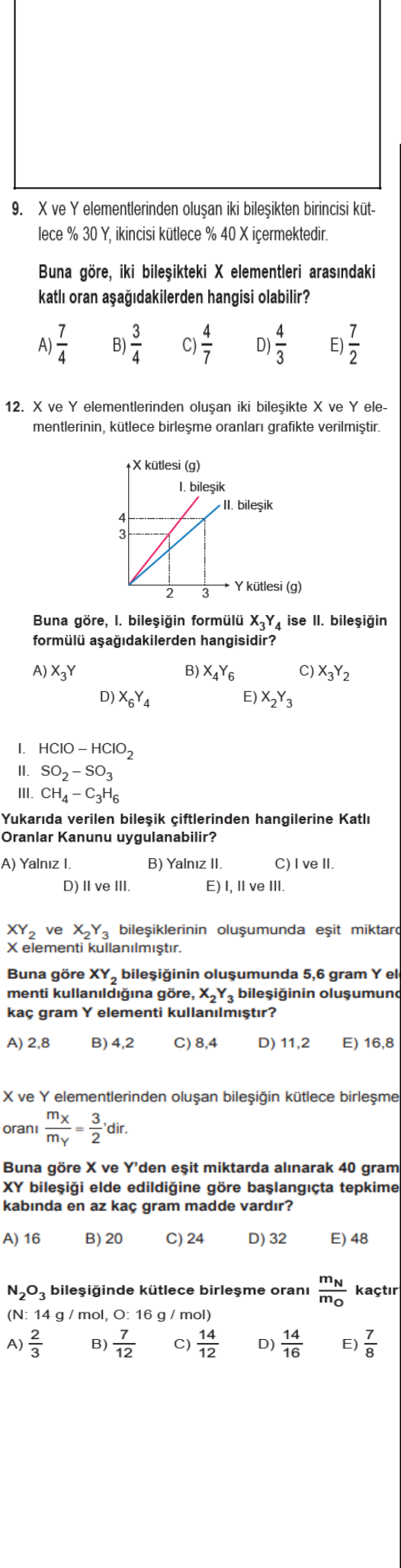 SOYADI:SINIF:NO:EĞİTİM-ÖĞRETİM YILI ANADOLU LİSESİ 10.SINIF KİMYA 1.DÖNEM 2.YAZILI SINAVI SORULARI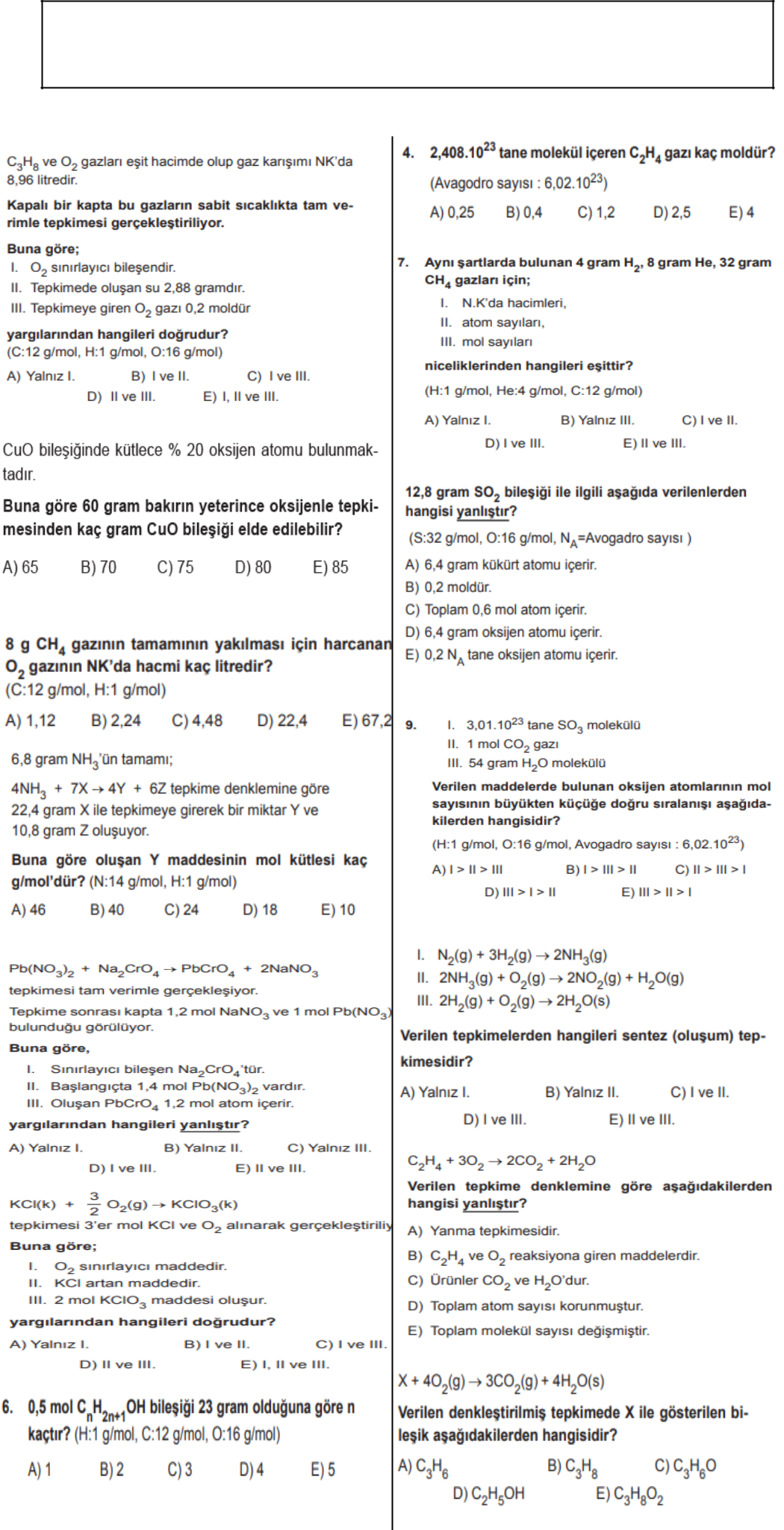 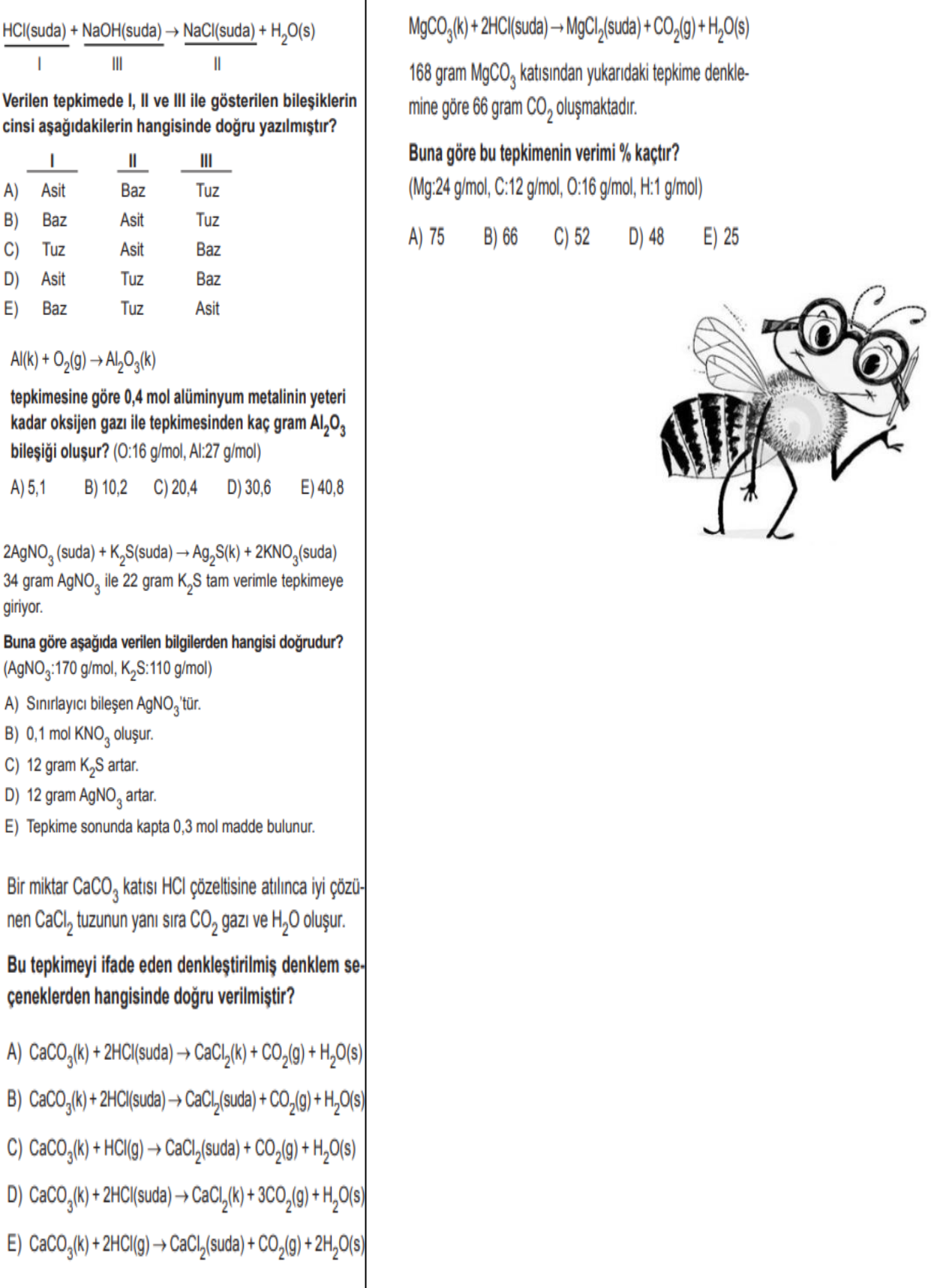 Hayatta başarılı olan kişi, daima gerekendenfazlasını yapan ve bunu yapmayı sürdürebilendir …BAŞARILARKİMYA ZÜMRESİ